Приложение 2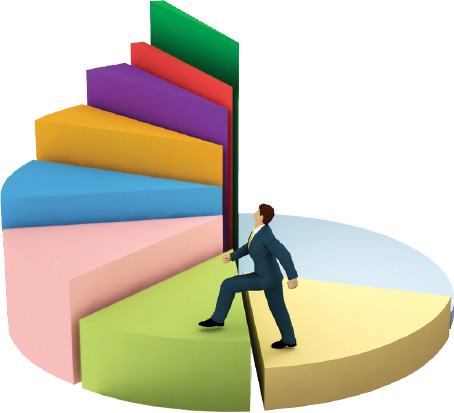 ПожеланиеНаходите время для работы –              Это условие успеха.Находите время для игры –             Это секрет молодости.Находите время для чтения –             Это основа знаний.Находите время для любви –  Это исполненная радость                                     жизни.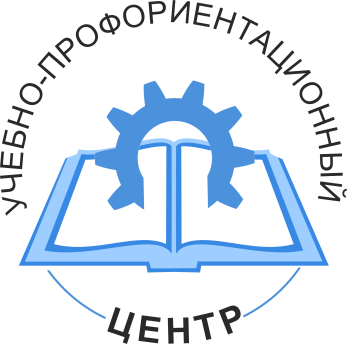 Предпрофильная подготовка для учащихся 9-х классовКурс «Профессия и карьера»Преподаватель Залевская Т.А.Тема: «Секреты мастерства»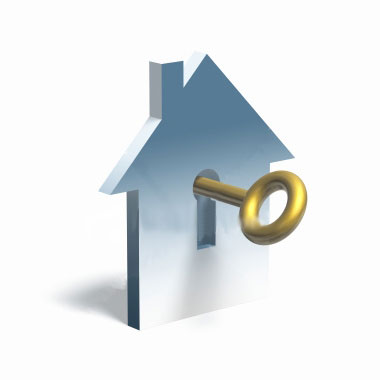 Тирасполь 201610 Секретов мастерства1. Дело для постижения секретов мастерства должно быть вам интересным2. Найдите образцы для подражания3. Поставьте цели4. Изучите теорию5. Овладейте базой знаний, начиная с азов6. Двигайтесь от простого к сложному7. Фокусируйтесь на главном8.Используйте закон постоянства усилий9. Начинайте учить других10. Не останавливайтесь на достигнутом!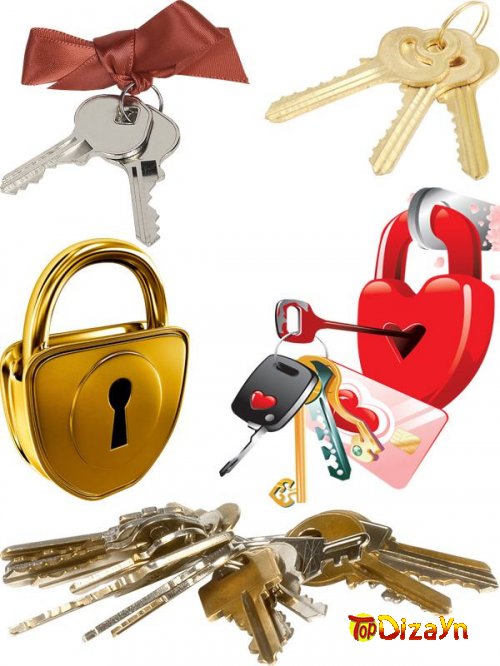 